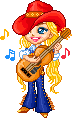 COUNTRY  DANCE  WESTERN                 ACADEMYSection 1: SIDE, TOGETHER, SHUFFLE FWD, ROCK FWD, RECOVER, ¼ SIDE SHUFFLE
1, 2            PD à Droite, Rassemble PG à côté de PD
3&4           Shuffle Droit devant : PD devant, PG à côté de PD, PD devant
5, 6            Rock Gauche devant
7&8           ¼ tour à gauche en faisant un shuffle Gauche : PG à G, PD côté de PG, PG à G       (9.00)Section 2: CROSS, SIDE, SAILOR, CROSS ¼ BACK, ½ SHUFFLE FWD
1, 2            Croise PD devant PG, PG à Gauche
3&4           Sailor step Droit
5, 6            Croise PG devant PD, ¼ à Gauche en posant PD derrière 
7&8           ½  tour à Gauche en faisant un shuffle Gauche            (12.00)Section 3: HEEL JACK, HOLD, TOUCH, TOUCH, SIDE ROCK, RECOVER, CROSS SHUFFLE
&1, 2         Petit saut arrière qur PD, et Talon Gauche devant, Pause
&3&4        Rassemble PG à côté de PD, Touch Droit à côté de PG, pose PD, Touch PG à côté de PD
&5, 6         Pose PG à côté de PD, rock Droit à Droite, revenir sur PG
7&8           Cross Shuffle Droit : croise PD devant, PG à Gauche, croise PD devant PGSection 4: ¼, ¼, SHUFFLE FWD, STEP LOCKS FWD, STEP
1, 2            ¼ de tour à Droite en posant PG derrière, ¼ de tour à Droite en posant PD devant     (3.00)
3&4           Shuffle Gauche devant 
5&6           Pas chassé locké Droit devant : PD devant, PG crois derrière PD, PD devant
&7             Pas Gauche devant dans la diagonale, croise PD derrière PG 
8                PG devant                                                         Recommencez au début, amusez vous et souriez !!COUNTRY DANCE WESTERN ACADEMY      74  chemin  du Martinet   73420  DRUMETTAZ-CLARAFONDANGELIQUE  GIRAUD  Tel: 06.15.53.67.55Diplômée  en danse country au Country Dance Instructors Training  (CDIT)countrydancewesternacademy.com